  IFB-ISD-1272018-AA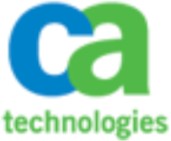 Customer Number: 38267Customer Name: Judicial Council of CaliforniaShipping Address: Judicial Council of California, 455 Golden Gate Ave, San Francisco, CA. 94102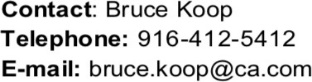 ItemQtyLicensed Program(s)CodeLicensed Program(s)DescriptionLicense TypeMaintOp SysAuthorized UseModelEffective Date End Date Unit PriceEffective Date End Date Unit PriceEffective Date End Date Unit Price0000251 - Licensed QtyESPSTM990Extended Support for CA SSON/AYesMulti-PlatformInstance License12/31/1812/30/19TotalTotalTotalTotalTotalTotalTotalTotalTotalTotalItemQtyLicensed Program(s)CodeLicensed Program(s)DescriptionLicense TypeMaintOp SysAuthorized UseModelEffective Date End Date Unit PriceEffective Date End Date Unit PriceEffective Date End Date Unit Price00002515,000 Business UsersSITMBS990CA Single Sign-On for Business UsersN/AYesMulti-PlatformInstance License12/31/1812/30/19TotalTotalTotalTotalTotalTotalTotalTotalTotalTotal